Universität LeipzigFakultät für Mathematik und InformatikAufgabenblätter zum Spiel„NeiZDeiZ“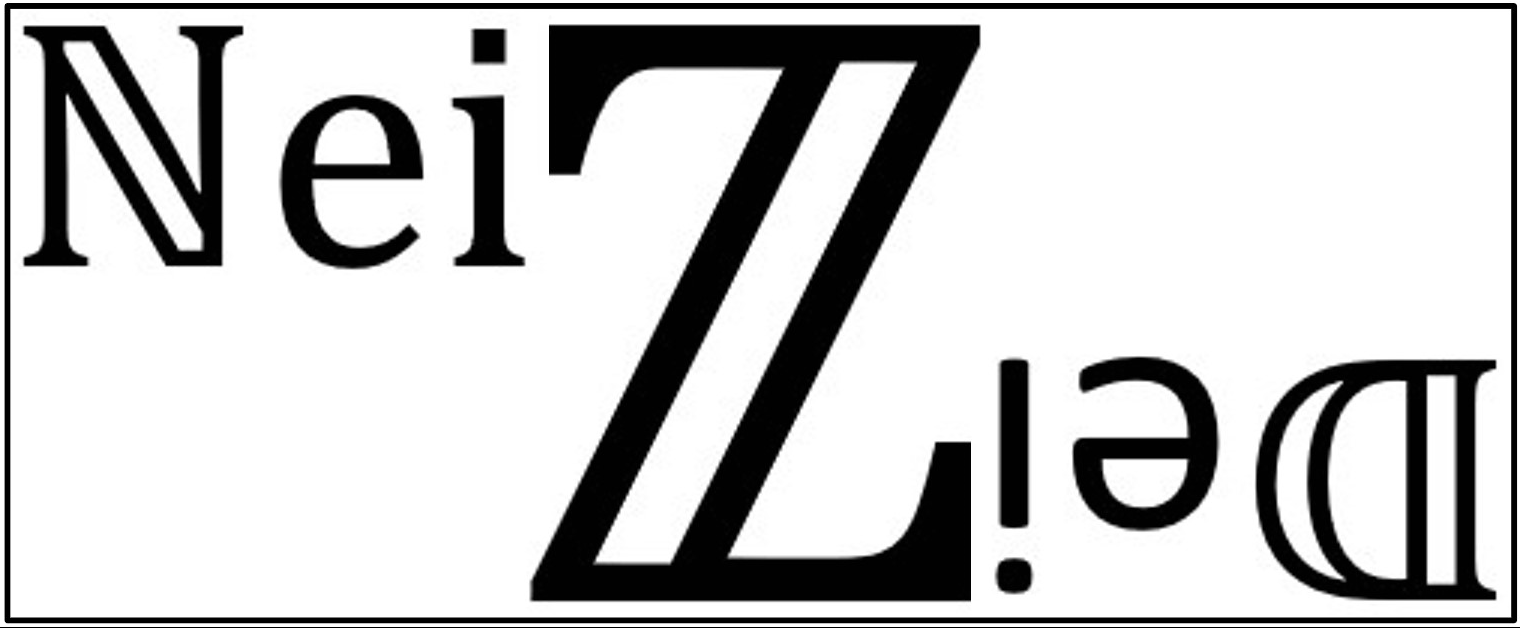 Aufgabenblatt 1Einige der unten abgebildeten Figuren stellen Körpernetze von Würfeln dar. Aus ihnen lässt sich also ein Würfel falten (wie z.B. in Abbildung 1). Dies klappt jedoch nicht bei allen. Finde die 11 unterschiedlichen Körpernetze des Würfels und schneide sie aus. 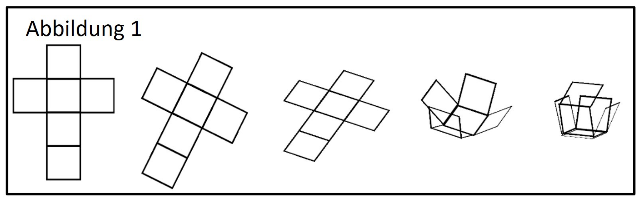 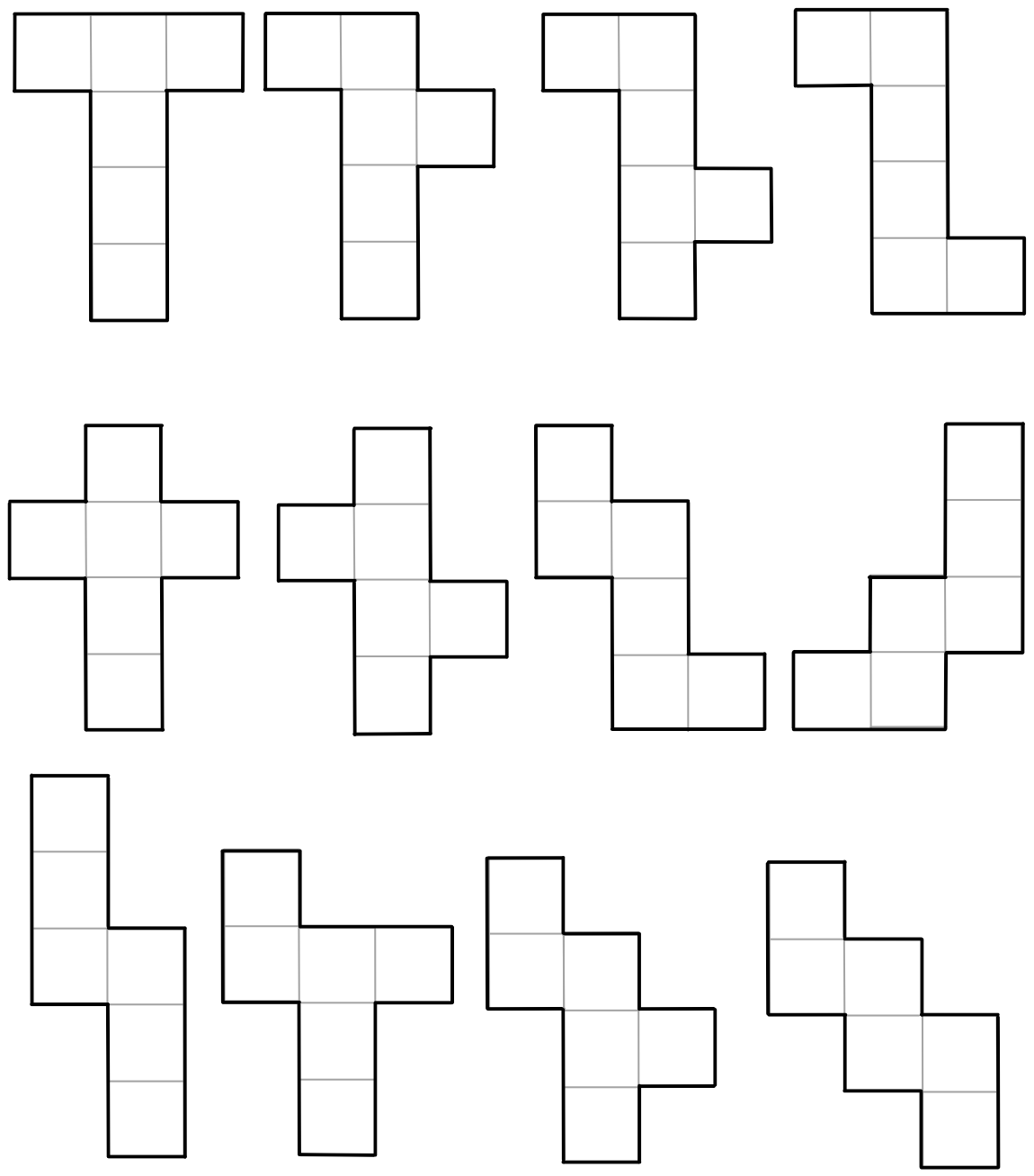 Aufgabenblatt 2Einige der unten abgebildeten Figuren stellen Körpernetze von Würfeln dar. Aus ihnen lässt sich also ein Würfel falten (wie z.B. in Abbildung 1). Dies klappt jedoch nicht bei allen. Finde die 11 unterschiedlichen Körpernetze des Würfels und schneide sie aus. Beachte: Einige Körpernetze können mehrfach vorkommen!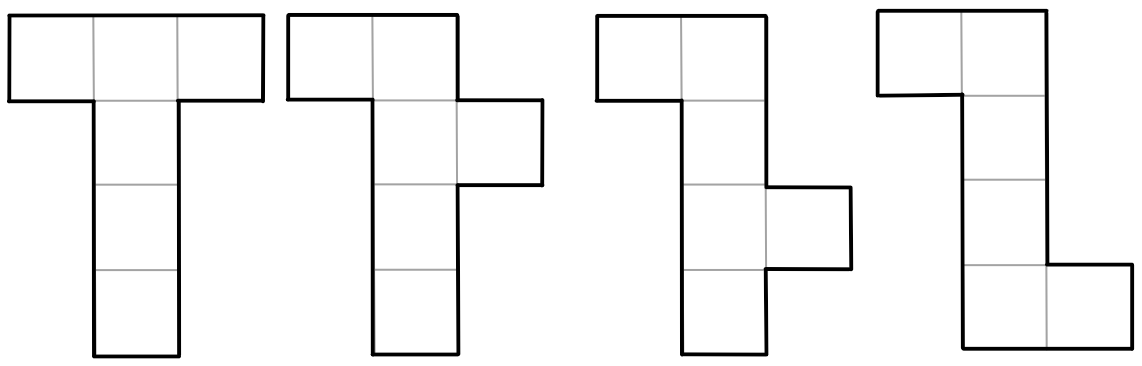 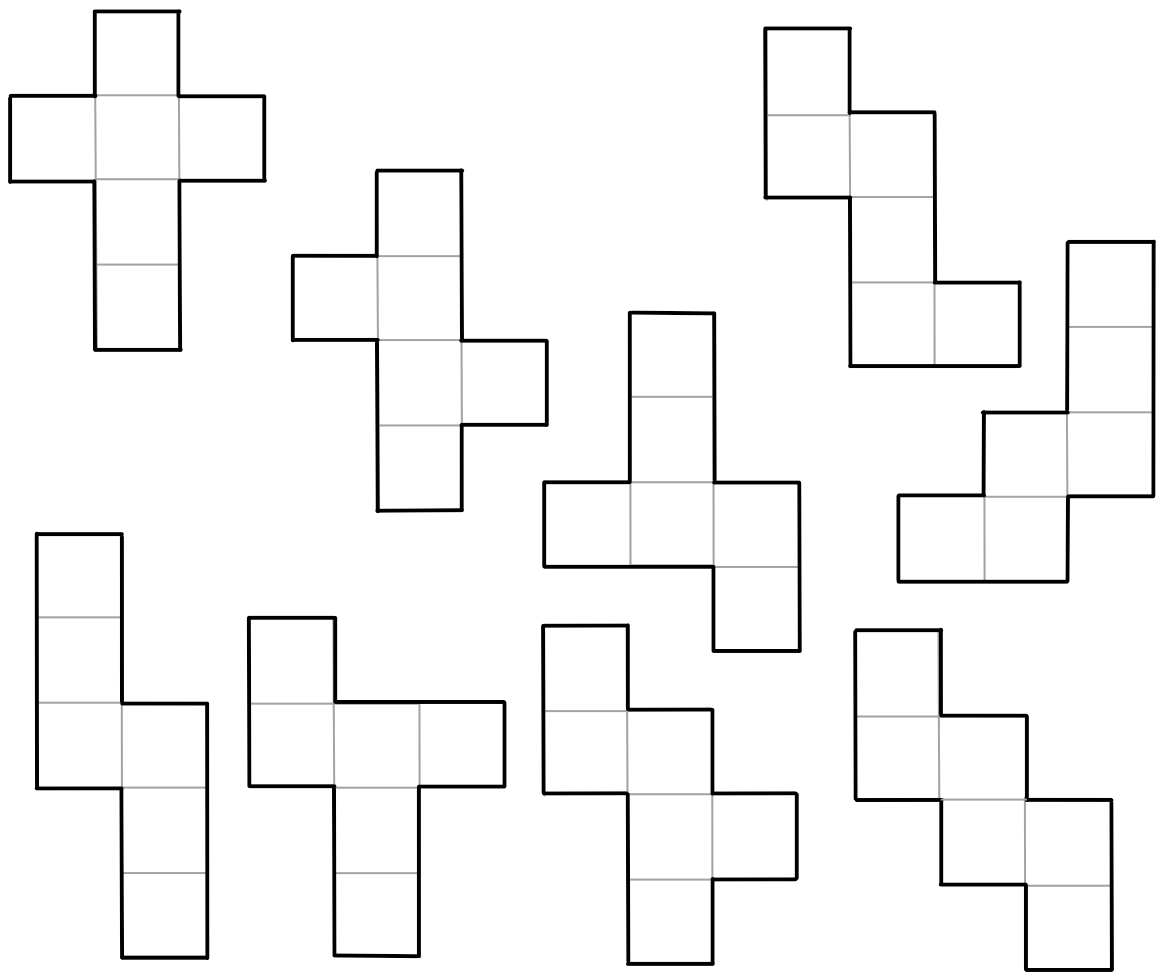 Aufgabenblatt 3Einige der unten abgebildeten Figuren stellen Körpernetze von Würfeln dar. Aus ihnen lässt sich also ein Würfel falten (wie z.B. in Abbildung 1). Dies klappt jedoch nicht bei allen. Finde die 11 unterschiedlichen Körpernetze des Würfels und schneide sie aus. Beachte: Einige Körpernetze können mehrfach vorkommen!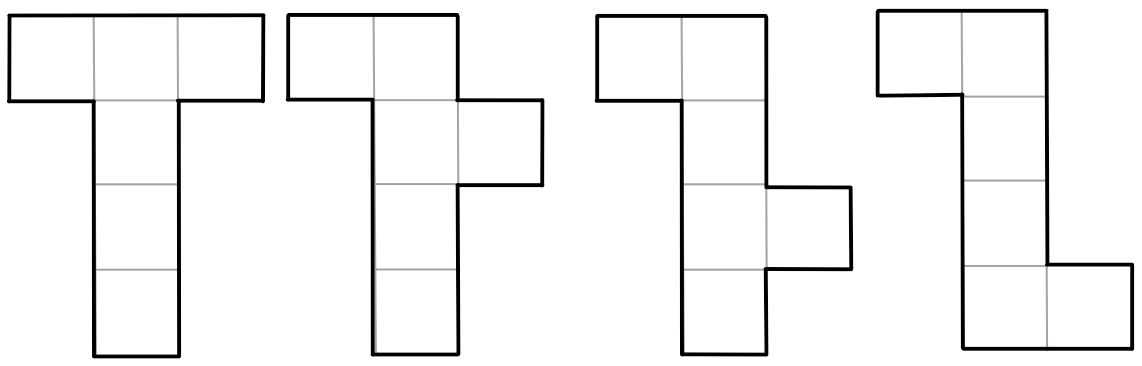 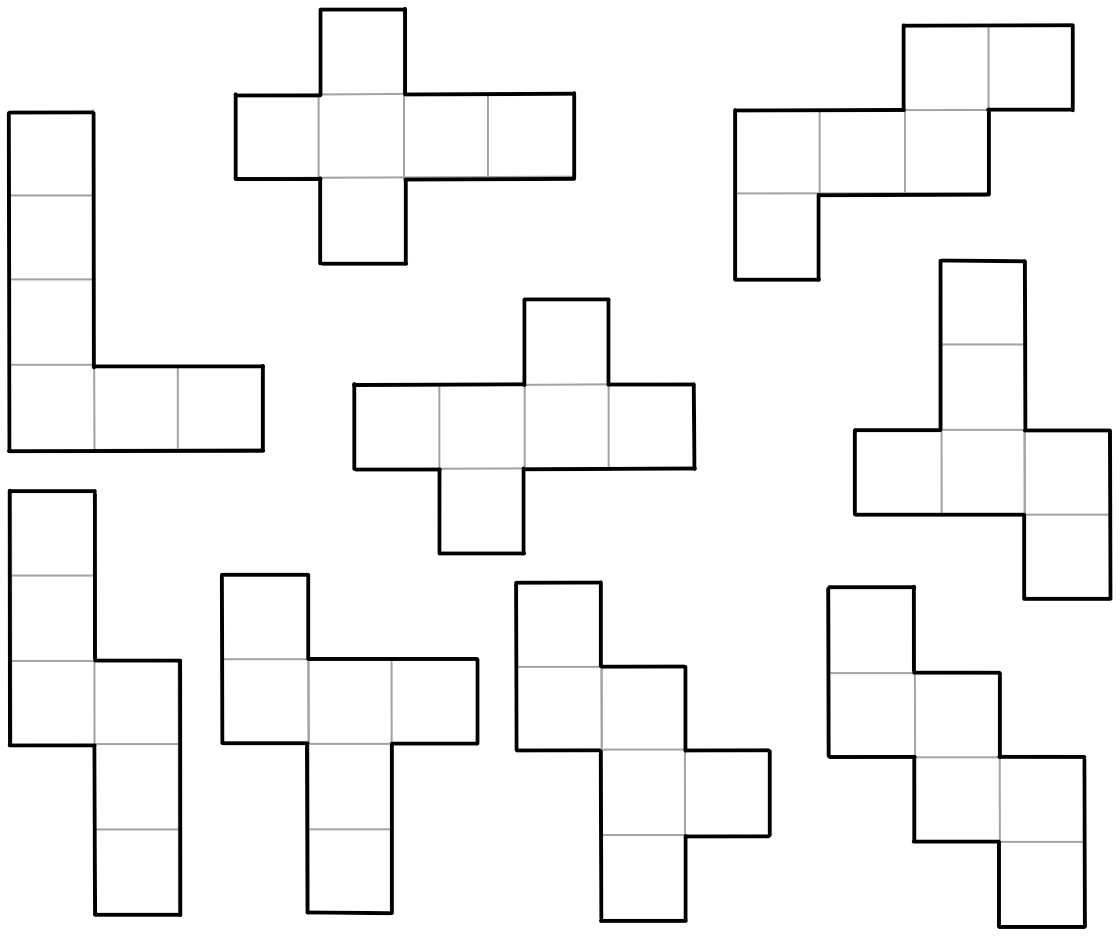 Aufgabenblatt 4Einige der unten abgebildeten Figuren stellen Körpernetze von Würfeln dar. Aus ihnen lässt sich also ein Würfel falten (wie z.B. in Abbildung 1). Dies klappt jedoch nicht bei allen. Finde die 11 unterschiedlichen Körpernetze des Würfels und schneide sie aus. Beachte: Einige Körpernetze können mehrfach vorkommen!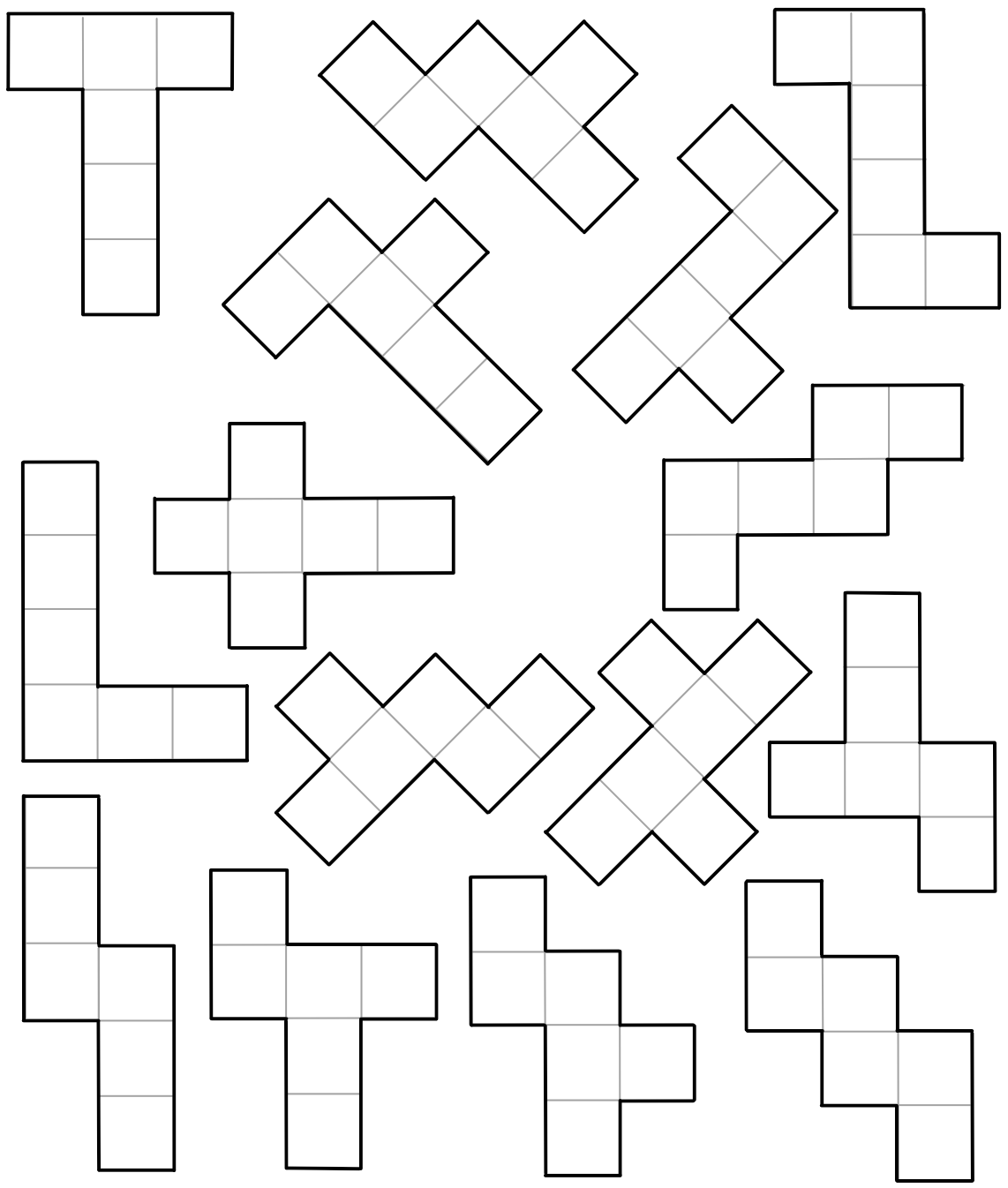 